الاجتماع العام للمنبر الحكومي الدولي للعلوم والسياسات في مجال التنوع البيولوجي وخدمات النظم الإيكولوجيةالدورة السابعةباريس، 29 نيسان/أبريل - 4 أيار/مايو 2019البند 5 من جدول الأعمال المؤقت*تقرير الأمينة التنفيذية عن تنفيذ برنامج العمل الأول للفترة 2014-2018تنفيذ برنامج العمل الأولتقرير الأمينة التنفيذيةمقدمةاعتمد الاجتماع العام للمنبر الحكومي الدولي للعلوم والسياسات في مجال التنوع البيولوجي وخدمات النظم الإيكولوجية (المنبر)، في مقرره م.ح.د-٢/٥، برنامج عمل أول يتسم بالطموح ويتضمن مجموعة متسلسلة من النواتج للفترة ٢٠١٤-٢٠١٨، على أساس أن العمل المتعلق بتحقيق نواتج معينة سيبدأ بعد أن يتخذ الاجتماع العام مقررات أخرى وفقاً لإجراءات إعداد النواتج (المقرر م.ح.د-3/3، المرفق الأول).وقدم الاجتماع العام، في مقرراته م.ح.د-3/1 وم.ح.د-4/1 وم.ح.د-5/1 وم.ح.د-6/1، المزيد من التوجيهات بشأن تنفيذ جميع النواتج. ووافق الاجتماع العام، في مقرره م.ح.د-4/1، على إجراء تقييم عالمي للتنوع البيولوجي وخدمات النظم الإيكولوجية، ليُنظَر فيه في الدورة السابعة.وأعدت الأمينة التنفيذية هذا التقرير بالتشاور مع هيئة المكتب وفريق الخبراء المتعدد التخصصات، بغرض تيسير النظر في التقدم المحرز في تنفيذ برنامج العمل. ويقدِّم التقرير معلومات عن المسائل التالية، لتكون بمثابة أساس للنظر في ذلك التقدم:(أ)	التقدم المحرز في عام 2018 في إكمال تنفيذ النواتج الواردة في برنامج العمل للفترة 2014-2018 والتي بدأ تنفيذها بموجب المقررات م.ح.د-2/5 وم.ح.د-3/1 وم.ح.د-4/1 وم.ح.د-5/1 وم.ح.د-6/1؛(ب)	آخر المعلومات المستجدة بشأن تعيين الموظفين في الأمانة في عام 2018.أولاً -	التقدم المحرز في تنفيذ المقررات المتعلقة ببرنامج العمل الأولسيشكل التقييم العالمي للتنوع البيولوجي وخدمات النظم الإيكولوجية تتويجاً لبرنامج العمل الأول للمنبر. وسيُستَرشَد بهذا المنتج المرجعي الهام، الذي استحوذ على اهتمام ما يقرب من 400 خبير() على مدى ثلاث سنوات، بالاقتران مع التقييمات الإقليمية الأربعة للتنوع البيولوجي وخدمات النظم الإيكولوجية وتقييم تدهور الأراضي واستصلاحها، عند النظر في الإطار العالمي للتنوع البيولوجي لما بعد عام 2020 في السياق الأوسع لخطة التنمية المستدامة لعام ٢٠٣٠.ونجح المنبر، في غضون فترة لا تتجاوز خمس سنوات، في توطيد سمعته بوصفه مصدراً رئيسياً للمعارف الموثوقة لدعم عملية اتخاذ القرار. وشُرِع في استخدام التقييمات الإقليمية وتقييم تدهور الأراضي واستصلاحها، إلى جانب التقييمات السابقة للتلقيح والسيناريوهات والنماذج، لتوجيه عملية صنع القرار في إطار عدة اتفاقات بيئية متعددة الأطراف (انظر الوثيقتين IPBES/7/INF/14 وIPBES/7/INF/15)، وكذلك على الصعيدين الإقليمي والوطني. ولقيت تلك التقييمات أيضاً اهتماماً إعلامياً كبيراً في جميع أنحاء العالم، ووجهت انتباه عامة الجمهور إلى أهمية تلك المسائل. وفي غضون فترة زمنية قصيرة، سيكون المنبر قد أعد ثمانية تقييمات وأرسى مسارات جديدة من خلال عمله الابتكاري بشأن القيم المتعددة للتنوع البيولوجي، فيما يتعلق بالسيناريوهات والنماذج وفيما يتعلق بنهجه المتبع إزاء الاعتراف بمعارف الشعوب الأصلية والمعارف المحلية والاستفادة منها، على سبيل المثال لا الحصر.وأثناء تنفيذ برنامج العمل الأول، أبدت الأوساط المعنية بالعلوم والسياسات في مجال التنوع البيولوجي دعمها بحماس للمنبر، وذلك في شكل إسهام مجموعة مختارة من الخبراء والمؤلفين المساهمين والمراجعين الأقران بالوقت والجهد، وفي شكل مجموعة كبيرة ومتنوعة من المساهمات العينية الأخرى المقدمة من الحكومات والمنظمات، وعن طريق مساهمات الأعضاء في الصندوق الاستئماني للمنبر، والدعم المالي المقدم لأنشطة المنبر ذات الصلة والتي ترد تفاصيلها في الوثيقة IPBES/7/4.وسيستفيد برنامج عمل المنبر الذي يتسم بالمرونة والممتد إلى عام ٢٠٣٠ من مجموعة كبيرة من الدروس التي تعلَّمها جميع المعنيين بالموضوع بشكل جماعي، مما سيسهم، مع الاستعراض الداخلي الذي أحاط به الاجتماع العام علماً في دورته السادسة، والاستعراض الخارجي المقرر النظر فيه في الدورة الحالية، في تعزيز تصميم برنامج العمل. وستكون التقييمات الثلاثة الجارية، وتشمل التقييمين المتعلقين بالقيم وبالاستخدام المستدام للأنواع البرية اللذين بدآ في عام ٢٠١٨، والتقييم المتعلق بالأنواع الدخيلة المغيرة الذي بدأ في عام ٢٠١٩، بمثابة مرحلة انتقالية من برنامج العمل الأول إلى برنامج العمل الجديد الممتد حتى عام ٢٠٣٠.وفيما يلي الأفرقة وفرق العمل التي اضطلعت بأنشطة في عام ٢٠١٨: فريقان لمؤلفي التقييمات (معنيان بتقييم الاستخدام المستدام للأنواع البرية وبتقييم القيَم) أنشئا في عام ٢٠١٨؛ وفريق خبراء (معني بأدوات ومنهجيات دعم السياسات) أعيد تشكيله في عام ٢٠١٧؛ وفريق لمؤلفي التقييمات (معني بالتقييم العالمي)؛ وفريق خبراء (معني بالسيناريوهات والنماذج) أُنشئ عام ٢٠١٦؛ وفرق العمل الثلاث (المعنية ببناء القدرات، وبالمعارف والبيانات، وبمعارف الشعوب الأصلية والمعارف المحلية) التي أنشئت عام 2014. وبالمجمل، ضمَّت هذه الأفرقة نحو 450 خبيراً منذ الدورة السادسة للاجتماع العام، ليصل بذلك مجموع الخبراء المختارين الذين شاركوا في المنبر منذ البدء في تنفيذ برنامج العمل الأول إلى 1500 خبير، في عام 2014. وعُقِد على مدى هذه الفترة ما مجموعه 27 اجتماعاً من اجتماعات الخبراء(). وواصلت مجموعة مؤلفة من 15 وحدة من وحدات الدعم التقني تقديم الدعم لتنفيذ النواتج المختلفة. وتتضمن الوثيقة IPBES/7/INF/5 مزيداً من المعلومات عن الدعم التقني المقدم لتنفيذ برنامج العمل.وترد في الفقرات التالية معلومات عن الجهود المبذولة منذ الدورة السادسة للاجتماع العام في إطار كل هدف من أهداف برنامج العمل.ألف -	الهدف 1: تعزيز أسس القدرات والمعارف على مستوى الجوانب المشتركة بين العلم والسياسات لتنفيذ المهام الرئيسية للمنبرأُنشئت في عام 2014 ثلاث فرق عمل تشمل وحدات للدعم التقني، في إطار تنفيذ برنامج العمل الأول. وفي عام 2018، أُحرز تقدم في المجالات التالية:(أ)	أحرزت فرقة العمل المعنية ببناء القدرات (الناتجان 1 (أ) و(ب)) تقدماً، بالتعاون مع الشركاء، في تنفيذ الخطة المتجددة لبناء القدرات حسبما هو مطلوب في المقرر م.ح.د-6/1، الفرع ثانياً. واجتمعت فرقة العمل في أيلول/سبتمبر 2018 في باريس، حيث استضافتها منظمة الأمم المتحدة للتربية والعلم والثقافة. واستمر تنفيذ برنامج الزمالات التابع للمنبر الحكومي الدولي، حيث ضم 74 زميلاً، من بينهم خريجو البرنامج، من 53 بلداً. ونظمت الأمينة التنفيذية جلسة تشاورية وحلقة عمل لبناء القدرات لفائدة مسؤولي التنسيق الوطنيين المعنيين بالمنبر في حزيران/يونيه ٢٠١٨ في بون بألمانيا، حضرها ما مجموعه ٥٣ ممثلاً حكومياً من 49 بلداً. وتمثلت أهداف حلقة العمل في تيسير قدر أكبر من مشاركة الحكومات في استعراض المشروع الثاني للتقييم العالمي؛ وإتاحة الفرصة لإجراء المزيد من المناقشة بشأن استخدام مفهوم ”إسهامات الطبيعة للبشر“ في إطار التقييم العالمي؛ وإجراء مشاورات بشأن مشروع الإطار الاستراتيجي لبرنامج العمل المقبل. وعقدت فرقة العمل، بناءً على طلب الاجتماع العام في مقرره م.ح.د-6/1، اجتماعاً ثالثاً لمنتدى بناء القدرات، مباشرة بعد اجتماع فرقة العمل المعنية ببناء القدرات في أيلول/سبتمبر 2018، وذلك لزيادة تعزيز التعاون مع المنظمات الأخرى في تنفيذ الخطة المتجددة لبناء القدرات. وضم المشاركون في الاجتماع وعددهم 95 مشاركاً منظمات شريكة حالية ومحتملة، وأعضاء المكتب وفريق الخبراء المتعدد التخصصات، وفرقتي العمل المعنيتين ببناء القدرات وبمعارف الشعوب الأصلية والمعارف المحلية، وممثلين عن الشعوب الأصلية، والمجتمعات المحلية، والمحافل الوطنية والعلماء ومقرري السياسات. ومازال العمل الذي تقوم به فرقة العمل يحظى بالدعم من وحدة الدعم التقني الكائنة في وكالة البيئة النرويجية في تروندهايم بالنرويج، وذلك بفضل الدعم العيني الذي تقدمه النرويج. وترد في الوثيقة IPBES/7/INF/7 معلومات إضافية عن التقدم المحرز بشأن العمل المتعلق ببناء القدرات؛(ب)	قدمت فرقة العمل المعنية بنظم معارف الشعوب الأصلية والمعارف المحلية (الناتج ١ (ج)) الدعم لجهود فريق الخبراء المتعدد التخصصات في تنفيذ نهج الاعتراف بمعارف الشعوب الأصلية والمعارف المحلية والاستفادة منها، استجابة للطلب الوارد في المقرر م ح د-٥/١، الفرع ثالثاً، والمقرر م.ح.د-6/1، الفرع ثالثاً. وتضمن تنفيذ النهج في سياق التقييم العالمي الإدلاء ببيان في الاجتماع العام للدورة السابعة عشرة للمنتدى الدائم المعني بقضايا الشعوب الأصلية المعقودة في نيويورك في الفترة من ١٦ إلى ٢٧ نيسان/أبريل ٢٠١٨ وتنظيم مناسبة جانبية في الدورة نفسها؛ ومشاركة مؤلفي التقييم العالمي في اجتماع فريق العمل المعني بنظم المعارف ومؤشرات الرفاه في نيويورك يومي ٢١ و٢٢ نيسان/أبريل ٢٠١٨؛ وإقامة محفل للمعارف معني بمعارف الشعوب الأصلية والمعارف المحلية والتقييم العالمي في المؤتمر المعني بمسائل ”المجتمعات المحلية وحفظ البيئة وسبل العيش“ التابع للاتحاد الدولي لحفظ الطبيعة، والمعقود في هاليفاكس بكندا في الفترة من ٢٨ إلى ٣٠ أيار/مايو ٢٠١٨؛ والحوار المتعلق بالتقييم العالمي الذي أجراه المنبر بشأن معارف الشعوب الأصلية والمعارف المحلية للمنطقة القطبية الشمالية في هلسنكي في الفترة من ٦ إلى ٨ حزيران/يونيه ٢٠١٨؛ ومشاركة مؤلفي التقييم العالمي في المؤتمر السادس عشر للجمعية الدولية للبيولوجيا الإثنية المعقود في بيليم بالبرازيل في الفترة من ٧ إلى ١٠ آب/أغسطس ٢٠١٨؛ والجهود الرامية إلى تشجيع الشعوب الأصلية والمجتمعات المحلية ومنظمات الشعوب الأصلية والخبراء في مجال معارف الشعوب الأصلية والمعارف المحلية على المشاركة في استعراض المشروع الثاني للتقييم العالمي. واجتمعت فرقة العمل في باريس في أيلول/سبتمبر ٢٠١٨. وعُقِد اجتماع تشاوري بشأن الآلية التشاركية مباشرة بعد اجتماع فرقة العمل. وأَعَدت فرقة العمل مجموعة أولية من المواد التوجيهية المنهجية لتنفيذ نهج المنبر إزاء الاعتراف بمعارف الشعوب الأصلية والمعارف المحلية والاستفادة منها، بما يشمل الترتيبات المتعلقة بإنشاء آلية تشاركية لمعالجة كل مرحلة من مراحل دورة التقييم الخاصة بالمنبر، كما قدمت المشورة بشأن التشكيل المقبل لفرقة العمل. ومازال العمل في هذا المجال يحظى بالدعم من وحدة الدعم التقني الكائنة في مقر منظمة الأمم المتحدة للتربية والعلم والثقافة، وذلك بفضل الدعم العيني الذي تقدمه تلك المنظمة. وترد في الوثيقة (IPBES/7/INF/8) معلومات إضافية بشأن العمل المتعلق بالمعارف الأصلية والمحلية؛(ج)	واصلت فرقة العمل المعنية بالمعارف والبيانات (الناتجان ١ (د) و٤ (ب)) تقديم المشورة للتقييمات الجارية، وفقاً لموجز خطة عمل فرقة العمل المعنية بالمعارف والبيانات لعامي 2017 و2018، الواردة في المرفق الثالث للمقرر م.ح.د-٥/١. وتشمل أهم عناصر التقدم المحرز في التنفيذ زيادة تطوير الموقع الشبكي للمنبر وهياكله الأساسية على الإنترنت؛ وتقديم الدعم إلى خبراء المنبر المشاركين في التقييم العالمي وفي تقييمي القيم والأنواع البرية، بشأن استخدام الهياكل الأساسية المتاحة على الإنترنت وبشأن المؤشرات. ويستمر إحراز التقدم في حفز توليد المعارف الجديدة عن طريق تحديد الثغرات المعرفية في تقييم تدهور الأراضي واستصلاحها. وعُقِد مؤتمر شبكي على الإنترنت في كانون الثاني/يناير ٢٠١٩، استجابة للطلب الوارد في المقرر م.ح.د-٦/١، الفرع ثالثاً، بشأن الثغرات المعرفية التي حددها الخبراء أثناء تقييم تدهور الأراضي واستصلاحها وبشأن تحديد الأولويات البحثية. ومازال العمل في هذا المجال يحظى بالدعم من وحدة الدعم التقني الكائنة في المعهد الوطني للإيكولوجيا في سيوتشون بجمهورية كوريا، وذلك بفضل الدعم العيني الذي تقدمه وزارة البيئة في جمهورية كوريا. ويرد في الوثيقة (IPBES/7/INF/9) تقرير مرحلي كامل بشأن العمل المتعلق بالمعارف والبيانات.(د)	أنجزت فرق العمل الثلاث المعنية بتنفيذ الهدف ١، بوجه عام، الولايات التي كلفها بها الاجتماع العام. وأصبحت بعض أنشطتها، مثل برنامج الزمالات لمن هم في بداية مسيرتهم المهنية ونهج الاعتراف بمعارف الشعوب الأصلية والمعارف المحلية والاستفادة منها، من المنتجات الرئيسية للمنبر وزادت إلى حد كبير من شموله ومصداقيته وأهميته في مجال السياسات. ويوصي المكتب وفريق الخبراء المتعدد التخصصات بأن يعاد إنشاء فرق العمل الثلاث وأن تواصل عملها بطريقة أكثر تكاملاً في برنامج العمل المقبل، استناداً إلى الدروس المستفادة أثناء برنامج العمل الأول.باء -	الهدف 2: تعزيز الجوانب المشتركة بين العلم والسياسات في مجال التنوُّع البيولوجي وخدمات النظم الإيكولوجية على المستويات دون الإقليمية والإقليمية والعالمية وفيما بينهايشمل التقدم المحرز في إطار الهدف 2 العناصر الناتجة التالية:(أ)	إصدار نسخة محدثة من الدليل المتعلق بإعداد التقييمات (الناتج ٢ (أ))، أعدها فريق من أعضاء المكتب وفريق الخبراء المتعدد التخصصات، بدعم من الأمانة ووحدة الدعم التقني؛ وإعداد موجز مرتب للدليل متاح على الإنترنت وفي شكل مطبوع؛ وإنتاج رسوم بيانية مصورة لعرض مجمل عملية التقييم التي يجريها المنبر؛ وإفراد الرسوم البيانية الرئيسية من الدليل في ملفات منفصلة؛ وإنشاء أداة للتعلم الإلكتروني عن كيفية إجراء أي تقييم من تقييمات المنبر(). ولا يزال هذا العمل يتلقى الدعم من وحدة الدعم التقني التي أنشئت في المركز العالمي لرصد حفظ الطبيعة التابع لبرنامج الأمم المتحدة للبيئة، وذلك بفضل الدعم العيني الذي تقدمه تلك المنظمة. والدليل عبارة عن وثيقة حية ستضاف إليها وحدات جديدة أو ستعدَّل حسب الاقتضاء. ويرد في الوثيقة IPBES/7/INF/10 مزيد من المعلومات عن العمل المتعلق بدليل التقييمات؛(ب)	إعداد نسخ مرتبة لموجزات مقرري السياسات الملحقة بالتقييمات الإقليمية ودون الإقليمية الأربعة للتنوع البيولوجي وخدمات النظم الإيكولوجية (الناتج ٢ (ب)) التي اعتمدها الاجتماع العام في دورته السادسة، وهي متاحة في ملفات بصيغة الوثائق المحمولة (PDF) على الموقع الشبكي للمنبر وفي شكل مطبوع؛ وإعداد نسخ مرتبة من تقارير التقييم الكاملة (المسائل الرئيسية، وموجزات مقرري السياسات، والفصول، والمسائل الثانوية)، تتاح على الموقع الشبكي للمنبر. وحتى تموز/يوليه ٢٠١٨، ظل العمل في هذا المجال وبشأن الأخذ بما جاء في التقييمات يحظى بالدعم من وحدتي الدعم التقني الكائنتين في معهد الكساندر فون همبولت لبحوث الموارد البيولوجية في بوغوتا، ومجلس البحوث العلمية والصناعية في بريتوريا، وذلك بفضل الدعم العيني المقدم من كولومبيا وجنوب أفريقيا. وسيظل العمل على وضع الصيغة النهائية للتقارير وعلى الأخذ بما جاء فيها يتلقى الدعم من وحدتي الدعم التقني الكائنتين في معهد الاستراتيجيات البيئية العالمية في طوكيو، حتى آب/أغسطس ٢٠١٩، وفي جامعة بيرن بسويسرا، حتى كانون الأول/ديسمبر ٢٠١٨، وذلك بفضل الدعم العيني المقدم من اليابان وسويسرا؛(ج)	إصدار المشروع النهائي للتقييم العالمي للتنوع البيولوجي وخدمات النظم الإيكولوجية الذي أعده فريق مؤلفي التقييمات (الناتج ٢ (ج))، لكي ينظر فيه الاجتماع العام في الدورة الحالية، بعد أن خضع المشروع الثاني لفصول التقييم والمشروع الأول لموجز مقرري السياسات الملحق بالتقييم، للاستعراض الخارجي من جانب الحكومات والأقران، في الفترة من نيسان/أبريل إلى تموز/يوليه ٢٠١٨؛ وتنظيم اجتماع المؤلفين الثالث بشأن التقييم في ألمانيا في تموز/يوليه ٢٠١٨، وتنظيم حلقة عمل بشأن تأليف الموجز الخاص بمقرري السياسات في آب/أغسطس ٢٠١٨؛ وتنظيم حلقة عمل لفائدة مسؤولي التنسيق الوطنيين في حزيران/يونيه 2018 في بون، لتعزيز قدرة الحكومات على استعراض التقييم والمساهمة في النظر فيه في الدورة السابعة للاجتماع العام (انظر الفقرة 10 (أ))؛ وعقد اجتماع لوضع الصيغة النهائية لمضمون الفصل الثاني في أيلول/سبتمبر وتشرين الأول/أكتوبر ٢٠١٨ في الولايات المتحدة الأمريكية، وعقد اجتماع لوضع الصيغة النهائية لمضمون الفصل الرابع في تشرين الأول/أكتوبر ٢٠١٨ في فرنسا؛ وتنفيذ نهج الاعتراف بمعارف الشعوب الأصلية والمعارف المحلية والاستفادة منها في سياق التقييم العالمي (انظر الفقرة 10 (ب)). ولا يزال العمل في هذا المجال يتلقى الدعم من وحدة للدعم التقني مقرها الأمانة في بون، بما يشمل أحد الخبراء الاستشاريين، وذلك بفضل المساهمة التي تقدمها ألمانيا. ويرد في الوثيقة IPBES/7/INF/2 تقرير مرحلي كامل بشأن إعداد التقييم العالمي؛(د)	إنجاز التقييمات الإقليمية والعالمية المقررة في إطار الهدف ٢ بنجاح، وهي أنشطة محددة زمنياً. وسيواصل المنبر تحديث دليله المتعلق بالتقييمات على مدار فترة برنامج العمل حتى عام ٢٠٣٠، مع نشوء أي منهجيات جديدة في سياق ما يضطلع بها من أعمال.جيم -	الهدف 3: تعزيز الجوانب المشتركة بين العلم والسياسات في مجال التنوع البيولوجي وخدمات النظم الإيكولوجية فيما يتعلق بالمسائل المواضيعية والمنهجيةيشمل التقدم المحرز في إطار الهدف 3 العناصر الناتجة التالية:(أ)	إعداد نسخة مرتبة لموجز مقرري السياسات الملحق بتقييم تدهور الأراضي واستصلاحها (الناتج ٣ (ب) ’1‘)، تتاح في شكل ملف PDF على الموقع الشبكي للمنبر وفي شكل مطبوع، وإعداد نسخة مرتبة من تقرير التقييم الكامل (المسائل الرئيسية، وموجز مقرري السياسات، والفصول، والمسائل الثانوية)، تتاح على الموقع الشبكي للمنبر في ملف PDF. وحظي العمل في هذا المجال، حتى تموز/يوليه ٢٠١٨، بالدعم من وحدة للدعم التقني مقرها الأمانة في بون. أما جهود وضع اللمسات الأخيرة على النسخة المرتبة من تقرير التقييم، فقد دعمتها وحدات الدعم التقني الكائنة في جامعة بيرن، وذلك بفضل الدعم العيني المقدم من سويسرا؛(ب)	الدعوة إلى ترشيح الخبراء لتقييم الأنواع الدخيلة الـمُغيرة (الناتج ٣ (ب) ’2‘)؛ واختيار الرؤساء المشاركين للتقييم؛ وإنشاء وحدة الدعم التقني الكائنة في معهد الاستراتيجيات البيئية العالمية، بفضل الدعم العيني المقدم من اليابان. ويرد تقرير مرحلي في الوثيقة IPBES/7/INF/6؛(ج)	اختيار فريق المؤلفين لتقييم الاستخدام المستدام للأنواع البرية (الناتج ٣ (ب) ’3‘) وعقد اجتماع المؤلفين الأول في كانون الأول/ديسمبر ٢٠١٨ في مونبلييه بفرنسا؛ وإعداد المشروع الأول للتقييم، ليصبح جاهزاً بحلول منتصف عام 2019؛ وإنشاء وحدة الدعم التقني في مؤسسة البحوث في مجال التنوع البيولوجي والوكالة الفرنسية المعنية بالتنوع البيولوجي، وذلك بفضل الدعم العيني المقدم من فرنسا. ويرد تقرير مرحلي في الوثيقة IPBES/7/INF/6؛(د)	مواصلة العمل الذي يقوم به فريق الخبراء المعني بالسيناريوهات والنماذج (الناتج ٣ (ج))، استجابة للمقرر م.ح.د-٥/١ الفرع سادساً، والمقرر م.ح.د-6/1 الفرع سادساً، فيما يتعلق بتقديم مشورة الخبراء بشأن استخدام النماذج والسيناريوهات الحالية لدعم التقييمات الجارية التي يجريها المنبر، بما يشمل التقييم العالمي؛ وفيما يتعلق بحفز جهود الدوائر العلمية الأوسع نطاقاً لوضع سيناريوهات وما يرتبط بها من نماذج، بما يشمل عقد اجتماع لفريق الخبراء عن موضوع ”الخطوات المقبلة في تطوير مستقبل الطبيعة“ في لاهاي بهولندا في حزيران/يونيه ٢٠١٨، وتنظيم حلقة عمل بشأن وضع السيناريوهات بعنوان ”من الرؤى إلى السيناريوهات المتعلقة بالطبيعة وإسهامات الطبيعة للبشر في القرن الحادي والعشرين“ في نيسان/أبريل ٢٠١٩. ومازال العمل في هذا المجال يحظى بالدعم من وحدة الدعم التقني في مقر الوكالة الهولندية للتقييم البيئي (PBL)، وذلك بفضل الدعم العيني المقدم من هولندا. ويرد تقرير مرحلي في الوثيقة IPBES/7/INF/11؛(ه)	اختيار فريق المؤلفين للتقييم المنهجي المتعلق بوضع مفاهيم متنوعة للقيم المتعددة للطبيعة وفوائدها، بما في ذلك التنوع البيولوجي ووظائف النظام الإيكولوجي وخدماته (الناتج 3 (د))؛ وعقد اجتماع المؤلفين الأول في تشرين الثاني/نوفمبر ٢٠١٨ في مكسيكو سيتي؛ وإعداد المشروع الأول للتقييم، ليصبح جاهزاً بحلول منتصف عام 2019؛ وإنشاء وحدة الدعم التقني في معهد بحوث النظم البيئية والاستدامة التابع للجامعة الوطنية المستقلة في المكسيك، وذلك بفضل الدعم العيني المقدم من المكسيك. ويرد تقرير مرحلي في الوثيقة IPBES/7/INF/6.دال -	الهدف 4: نشر أنشطة المنبر ونواتجه واستنتاجاته وتقييمهايشمل التقدم المحرز في إطار الهدف 4 العناصر الناتجة التالية:(أ)	تحديث فهرس التقييمات (الناتج 4 (أ)) في إطار فهرس أدوات ومنهجيات دعم السياسات، حسبما هو مبين في الوثيقة IPBES/7/INF/13، بدعم من وحدة الدعم التقني الكائنة في المركز العالمي لرصد حفظ الطبيعة التابع لبرنامج الأمم المتحدة للبيئة، وذلك بفضل الدعم العيني الذي تقدمه تلك المنظمة؛(ب)	مواصلة تنقيح فهرس أدوات ومنهجيات دعم السياسات (الناتج ٤ (ج))()، الذي أعده فريق الخبراء، استجابة للمقرر م.ح.د-٦/١، الفرع سابعاً، واستُكمِل بجهود متخصصين من العمليات الدولية المعنية والشركاء المهتمين بالموضوع؛ ووضع الإجراءات المتعلقة بتحميل المحتوى إلى الفهرس والتحقق من محتواه؛ وإصدار توجيهات منهجية لخبراء التقييم التابعين للمنبر بشأن كيفية تقييم أدوات السياسة العامة وتيسير استخدام أدوات ومنهجيات دعم السياسات من خلال تقييمات المنبر. واجتمع فريق الخبراء في آب/أغسطس 2018 في كامبريدج بالمملكة المتحدة لبريطانيا العظمى وآيرلندا الشمالية. ومازال هذا العمل يحظى بالدعم من وحدة الدعم التقني الكائنة في المركز العالمي لرصد حفظ الطبيعة التابع لبرنامج الأمم المتحدة للبيئة، وذلك بفضل الدعم العيني الذي تقدمه تلك المنظمة. ويرد تقرير مرحلي بشأن هذه المسألة في الوثيقة IPBES/7/INF/13؛(ج)	الاضطلاع بأنشطة في إطار استراتيجية الاتصال والتوعية والتعاون مع الشبكات المفتوحة العضوية لأصحاب المصلحة فيما يتعلق بتنفيذ استراتيجية إشراك أصحاب المصلحة وفقاً للمقرر م.ح.د-٤/٤ (الناتج ٤ (د))، على النحو المبين في الوثيقة IPBES/7/INF/14، مع تقديم الدعم التقني لتنفيذ استراتيجية إشراك أصحاب المصلحة من الاتحاد الدولي لحفظ الطبيعة؛ وإقامة شراكات إضافية، بما يشمل توقيع مذكرة تفاهم مع أمانة اتفاقية الأمم المتحدة لمكافحة التصحر في البلدان التي تعاني من الجفاف الشديد و/أو من التصحر، وبخاصة في أفريقيا؛ ووضع قائمة بالجهات الداعمة المتعاونة على الموقع الشبكي للمنبر (للحصول على مزيد من المعلومات عن التعاون والشراكات، انظر الوثيقة IPBES/7/INF/15)؛(د)	وضع تقرير عن استعراض المنبر في نهاية برنامج عمله الأول (الناتج ٤ (ه))، استجابة للمقرر م.ح.د-٥/٢، يعده فريق الاستعراض، على النحو الوارد في الوثيقة IPBES/7/INF/18، بما يشمل تقديم توصيات بشأن سبل تحسين فعالية المنبر، على النحو المبين في الوثيقة IPBES/7/5؛(ه)	مواصلة العمل الذي تقوم به اللجنة المعنية بتضارب المصالح، وإعداد تقرير على النحو الوارد في الوثيقة IPBES/7/INF/16، ووفقاً للمادة ١٠ من إجراءات تنفيذ السياسات المتعلقة بتضارب المصالح المبينة في المرفق الثاني للمقرر م.ح.د-٣/٣.ثانياً -	آخر المعلومات المستجدة بشأن تعيين الموظفين في الأمانة في عام 2018في حزيران/يونيه ٢٠١٨، شُغِلَت الوظيفة الجديدة لمساعد شؤون نظم المعلومات (خ.ع-٥). وكان الاجتماع العام قد وافق في مقرره م.ح.د-٥/٦ على تمويل نصف تكلفة تلك الوظيفة، ومنذ ذلك الحين، قدمت ألمانيا مساهمة نقدية عينية تتيح تعيين موظف متفرغ لدعم مواصلة تطوير وتعهد نظام إدارة البيانات الذي يدعم تنفيذ برنامج عمل المنبر.وترك موظفان الخدمة، أحدهما في 2018 والآخر في 2019. وأُنجِزَت في تشرين الثاني/نوفمبر ٢٠١٨ عملية استقدام الموظفين لشغل وظيفة مساعد شؤون البرامج (خ.ع-٥) التي ظلت شاغرة منذ أيار/مايو ٢٠١٨، في حين أن عملية استقدام الموظفين لشغل وظيفة موظف إدارة البرامج (ف-٣) التي ظلت شاغرة منذ حزيران/يونيه ٢٠١٨، شارفت على الانتهاء. وتجري حالياً عملية استقدام موظفين لشغل وظيفة مساعد رئيس الأمانة (خ.ع-٦) الشاغرة منذ كانون الثاني/يناير ٢٠١٩.ووافق الاجتماع العام، في دورته السادسة، في إطار المقرر الذي اتخذه بشأن الميزانية، ابتداءً من عام ٢٠١٨، على إعادة تصنيف وظيفتين من الرتبة ف-2 لتصبحا من الرتبة ف-3، نظراً لأن المهام المضطلع بها في إطار الوظيفتين تعتبر على مستوى من المسؤولية أعلى مما كان متوقعاً أصلاً. ويجري إنجاز عملية استقدام الموظفين لشغل الوظيفتين المعاد تصنيفهما.ملاك الموظفين في الأمانة في عام 2018(أ)  وظيفة بتمويل عيني من برنامج الأمم المتحدة للبيئة.___________________الأمم المتحدة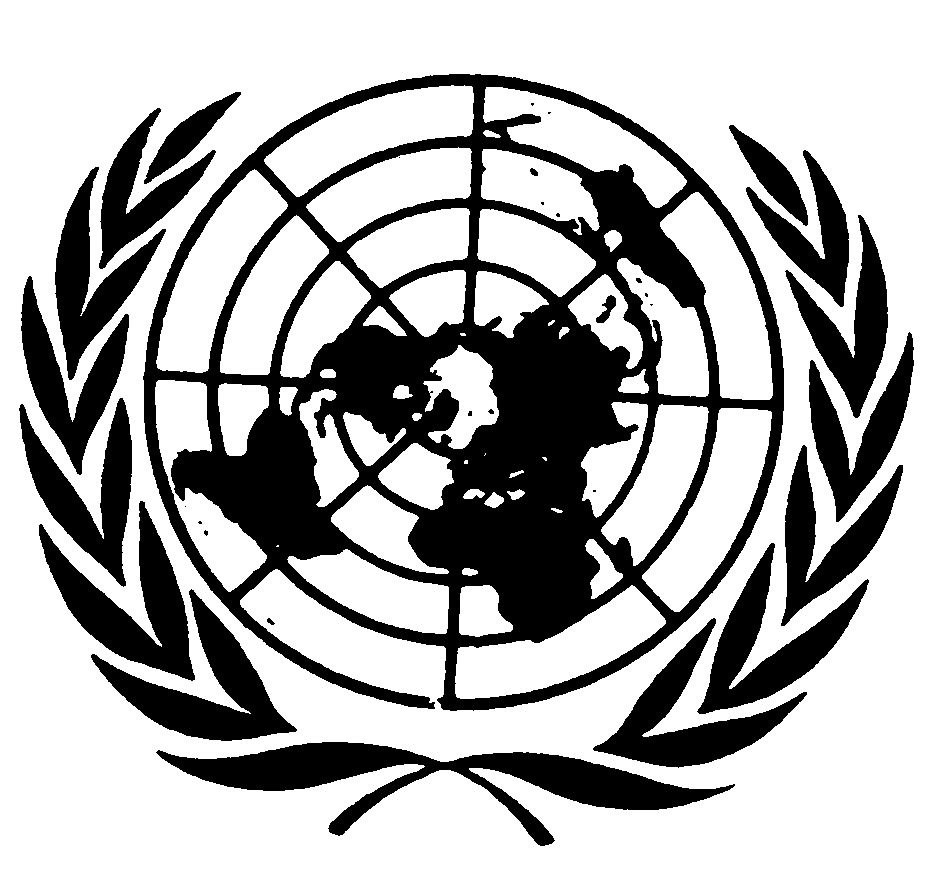 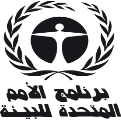 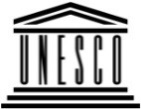 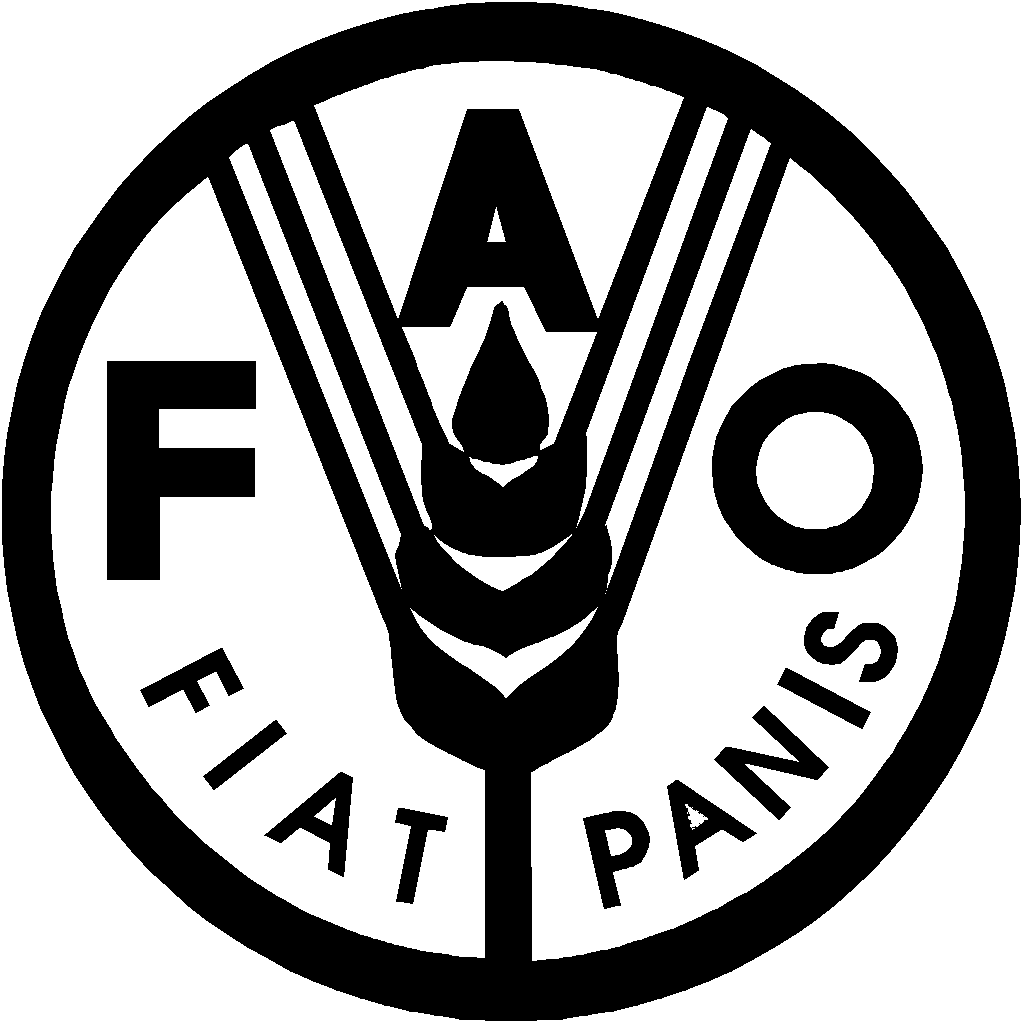 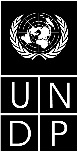 BESIPBES/7/2IPBES/7/2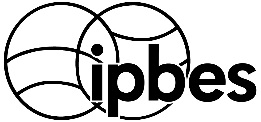 المنبر الحكومي الدولي للعلوم والسياسات في مجال التنوع البيولوجي وخدمات النظم الإيكولوجيةالمنبر الحكومي الدولي للعلوم والسياسات في مجال التنوع البيولوجي وخدمات النظم الإيكولوجيةالمنبر الحكومي الدولي للعلوم والسياسات في مجال التنوع البيولوجي وخدمات النظم الإيكولوجيةالمنبر الحكومي الدولي للعلوم والسياسات في مجال التنوع البيولوجي وخدمات النظم الإيكولوجيةالمنبر الحكومي الدولي للعلوم والسياسات في مجال التنوع البيولوجي وخدمات النظم الإيكولوجيةالمنبر الحكومي الدولي للعلوم والسياسات في مجال التنوع البيولوجي وخدمات النظم الإيكولوجيةDistr.: General5 March 2019ArabicOriginal: EnglishDistr.: General5 March 2019ArabicOriginal: Englishالوظيفةالمركزرئيس الأمانة (مد-1)يقوم بعمله منذ شباط/فبراير 2014موظف برامج (ف-4)(أ)يقوم بعمله منذ آذار/مارس 2015موظف اتصالات (ف-4)يقوم بعمله منذ تموز/يوليه 2016موظف برامج (ف-3)شاغرةموظف إداري (ف-3)يقوم بعمله منذ أيار/مايو 2017موظف معاون لإدارة المعارف (ف-2)يقوم بعمله منذ أيار/مايو ٢٠١٦موظف برامج معاون (ف-2)يقوم بعمله منذ شباط/فبراير ٢٠١٦موظف دعم إداري (خ.ع-6)يقوم بعمله منذ آب/أغسطس ٢٠١٦موظف دعم إداري (خ.ع-6)شاغرةموظف دعم إداري (خ.ع-5)يقوم بعمله منذ حزيران/يونيه ٢٠١٨موظف دعم إداري (خ.ع-5)يقوم بعمله منذ تموز/يوليه 2016موظف دعم إداري (خ.ع-5)يقوم بعمله منذ تشرين الثاني/نوفمبر ٢٠١٨موظف دعم إداري (خ.ع-5)يقوم بعمله منذ آب/أغسطس ٢٠١٥